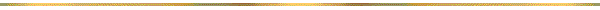 «Modello di domanda di partecipazione — Allegato A»Domanda di partecipazione alla garaGara a procedura aperta per l’affidamento dell’appalto integrato per la progettazione esecutiva e i lavori relativi alla riqualificazione dell’impianto audio del Palazzo dello Sport [CIG 937718168E – CUP B21B21004780007]Il sottoscritto _____________________________________________________________________nato a ________________________________________ il ____________________ residente nel Comune di __________________________________________________________ Provincia ____ Stato__________________________________Via/Piazza_________________________________Ipotesi 1: professionista singolocon studio in _______________________________, Provincia _______________, Stato ________Via/Piazza _______________________________________________________________________telefono __________________ e-mail ____________________________ casella posta elettronica certificata (P.E.C.) _____________________________________________ iscritto all’Ordine degli ______________________________ della Provincia di _______________ numero di iscrizione ________________________________Ipotesi 2: studio associatoin qualità di legale rappresentante dello studio associato ___________________________________________________________________________________________________________________con sede legale in ___________________________, Provincia _______________, Stato ________Via/Piazza _______________________________________________________________________telefono __________________ e-mail ____________________________ casella posta elettronica certificata (P.E.C.) _____________________________________________ iscritto all’Ordine degli ______________________ della Provincia di ______________________ numero di iscrizione ______________________________________________________________ costituito dai seguenti professionisti:1) _______________________ nato a _______ il ___________ residente nel Comune di __________________________________________________________ Provincia ____ Stato__________________________________Via/Piazza_________________________________iscritto all’Ordine degli ______________________________ della Provincia di _______________ numero di iscrizione ________________________________2) _______________________ nato a _______ il ___________ residente nel Comune di __________________________________________________________ Provincia ____ Stato__________________________________Via/Piazza_________________________________iscritto all’Ordine degli ______________________________ della Provincia di _______________ numero di iscrizione ________________________________3) _______________________ nato a _______ il ___________ residente nel Comune di __________________________________________________________ Provincia ____ Stato__________________________________Via/Piazza_________________________________iscritto all’Ordine degli ______________________________ della Provincia di _______________ numero di iscrizione ________________________________Ipotesi 3: società tra professionistiin qualità di legale rappresentante della società tra professionisti ____________________________________________________________________________________________________________con sede legale in ___________________________, Provincia _______________, Stato ________Via/Piazza _______________________________________________________________________telefono __________________ e-mail ____________________________ casella posta elettronica certificata (P.E.C.) _____________________________________________ costituita dai seguenti professionisti:1) _______________________ nato a _______ il __________ residente nel Comune di __________________________________________________________ Provincia ____ Stato__________________________________Via/Piazza_________________________________iscritto all’Ordine degli ______________________________ della Provincia di _______________ numero di iscrizione ________________________________2) _______________________ nato a _______ il __________ residente nel Comune di __________________________________________________________ Provincia ____ Stato__________________________________Via/Piazza_________________________________iscritto all’Ordine degli ______________________________ della Provincia di _______________ numero di iscrizione ________________________________3) _______________________ nato a _______ il ___________ residente nel Comune di __________________________________________________________ Provincia ____ Stato__________________________________Via/Piazza_________________________________iscritto all’Ordine degli ______________________________ della Provincia di _______________ numero di iscrizione ________________________________Ipotesi 4: società di ingegneriain qualità di legale rappresentante della società di ingegneria_______________________________con sede legale in ___________________________, Provincia _______________, Stato ________Via/Piazza _______________________________________________________________________telefono __________________ e-mail ____________________________ casella posta elettronica certificata (P.E.C.) _____________________________________________ costituita da seguenti professionisti: 1) _______________________ nato a _______ il ___________ residente nel Comune di __________________________________________________________ Provincia ____ Stato__________________________________Via/Piazza_________________________________iscritto all’Ordine degli ______________________________ della Provincia di _______________ numero di iscrizione ________________________________2) _______________________ nato a _______ il ___________ residente nel Comune di __________________________________________________________ Provincia ____ Stato__________________________________Via/Piazza_________________________________iscritto all’Ordine degli ______________________________ della Provincia di _______________ numero di iscrizione ________________________________3) _______________________ nato a _______ il ___________ residente nel Comune di __________________________________________________________ Provincia ____ Stato__________________________________Via/Piazza_________________________________iscritto all’Ordine degli ______________________________ della Provincia di _______________ numero di iscrizione ________________________________Ipotesi 5: consorzio stabilein qualità di legale rappresentante del consorzio stabile ___________________________________________________________________________________________________________________con sede legale in ___________________________, Provincia _______________, Stato ________Via/Piazza _______________________________________________________________________telefono __________________e-mail ____________________________ casella posta elettronica certificata (P.E.C.) _____________________________________________ iscritto all’Ordine degli ______________________ della Provincia di ______________________ numero di iscrizione ______________________________________________________________La parte sottostante deve essere compilata qualora l’operatore economico partecipi alla gara in raggruppamento temporaneo(in caso di capogruppo mandatario)con studio in ___________________________, Provincia _______________, Stato ________Via/Piazza _______________________________________________________________________telefono __________________ e-mail ____________________________ casella posta elettronica certificata (P.E.C.) _____________________________________________ iscritto all’Ordine degli ______________________ della Provincia di ______________________ numero di iscrizione ______________________________________________________________in qualità di capogruppo mandatario del costituendo raggruppamento temporaneo di professionisti:_________________________________________________________ (capogruppo mandatario)_________________________________________________________ (mandante)_________________________________________________________ (mandante)(in caso di mandante)con studio in _______________________________, Provincia _______________, Stato ________Via/Piazza _______________________________________________________________________telefono __________________ e-mail ____________________________casella posta elettronica certificata (P.E.C.) _____________________________________________iscritto all’Ordine degli ______________________ della Provincia di ______________________numero di iscrizione ______________________________________________________________in qualità di mandante del costituendo raggruppamento temporaneo di professionisti:_________________________________________________________ (capogruppo mandatario)_________________________________________________________ (mandante)_________________________________________________________ (mandante)La parte sottostante deve essere compilata obbligatoriamente da qualsiasi operatore economico concorrentepartita I.V.A.____________________ e codice fiscale _______________________________codice di attività   conforme   ai valori dell’Anagrafe Tributaria _________________per l’INAIL del codice ditta e delle relative PAT (Posizioni assicurative territoriali) _________________;per l’INPS della matricola azienda e della sede competente; per le imprese artigiane; individuali o familiari la posizione contributiva individuale e la relativa sede competente _________________;per l’INARCASSA (Società indicare il codice INARCASSA ______ — Professionisti indicare il numero di matricola___________); del CCNL applicato: _____________ (specificare il settore di appartenenza);n. totale dipendenti_____________________________________numero dipendenti ai fini della legge 12 marzo 1999 n. 68 s.m.i. «Norme per il diritto al lavoro dei disabili»: _____a tal fine, in relazione ai requisiti per la partecipazione alla procedura previsti dal decreto legislativo 18 aprile 2016, n. 50 s.m.i. «Codice dei contratti pubblici» [in seguito “Codice”], ai sensi degli articoli 38, comma 3, 46, 47 e 48 del decreto del Presidente della Repubblica 28 dicembre 2000, n. 445 s.m.i. «Testo unico delle disposizioni legislative e regolamentari in materia di documentazione amministrativa»,dichiara[crociare le dichiarazioni di interesse][Firma digitale]Obblighi informativi[Regolamento (UE) 2016/679 «Informazione e accesso ai dati personali»]Ai sensi dell’articolo 13 del Regolamento (UE) 2016/679 (di seguito “GDPR 2016/679”), recante disposizioni a tutela delle persone e di altri soggetti relativamente al trattamento dei dati personali, si informa che i dati personali forniti saranno trattati nel rispetto della normativa richiamata e degli obblighi di riservatezza cui è tenuto il Comune di Cuneo. L’informativa specifica inerente il trattamento dei suoi dati riguardo al presente procedimento può essere visonata sul sito internet alla pagina www.comune.cuneo.it/fileadmin/comune_cuneo/content/amm_organiz/Amministrazione_trasparente/nomine_sindaco_e_consiglio/Privacy_DPO/informative/Appalti.pdf, dove sono presenti i link alle varie attività.Il dirigenteSettore Personale,socio-educativo e appaltiRinaldi Giorgiodi non incorrere nelle cause di esclusione di cui all’articolo 80, comma 1, lettera b-bis), e comma 5 lett. c), c-bis), c-ter), c-quater), f-bis) e f-ter) del Codice;Per i professionisti singoli:dati identificativi e requisitiPer i professionisti associati:dati identificativi e requisitiPer le società di professionisti: dati identificativi di tutti i soggetti di cui all’articolo 80, comma 3, del Codice(o in alternativa) i soggetti di cui all’articolo 80, comma 3, del Codice sono ricavabili dalla seguente banca dati ufficiale o pubblico registro: ______________________________________________________ da cui i medesimi possono essere rilevati in modo aggiornato alla data di presentazione dell’offerta; estremi di iscrizione ai relativi albi professionali dei soci organigramma aggiornato di cui all’articolo 2 del d.m. 263/2016(o in alternativa) relativamente ai punti  e  che i medesimi dati aggiornati sono riscontrabili sul casellario delle società di ingegneria e professionali dell’ANAC;Per le società di ingegneria: dati identificativi di tutti i soggetti di cui all’articolo 80, comma 3, del Codice(o in alternativa) i soggetti di cui all’articolo 80, comma 3, del Codice sono ricavabili dalla seguente banca dati ufficiale o pubblico registro: ______________________________________________________ da cui i medesimi possono essere rilevati in modo aggiornato alla data di presentazione dell’offerta; requisiti del direttore tecnico di cui all’articolo 3 del d.m. 263/2016; organigramma aggiornato di cui all’articolo 3 del d.m. 263/2016(o in alternativa) relativamente ai punti  e  che i medesimi dati aggiornati sono riscontrabili sul casellario delle società di ingegneria e professionali dell’ANAC;Per i consorzi stabili:dati identificativi di tutti i soggetti di cui all’articolo 80, comma 3, del Codice(o in alternativa) i soggetti di cui all’articolo 80, comma 3, del Codice sono ricavabili dalla seguente banca dati ufficiale o pubblico registro: ______________________________________________________ da cui i medesimi possono essere rilevati in modo aggiornato alla data di presentazione dell’offerta;con riferimento ai professionisti che espletano l’incarico oggetto dell’appalto, i seguenti dati:con riferimento al professionista che espleta l’incarico del servizio di coordinamento della sicurezza, i seguenti dati:remunerativa l’offerta economica presentata giacché per la sua formulazione ha preso atto e tenuto conto:a) delle condizioni contrattuali e degli oneri compresi quelli eventuali relativi in materia di sicurezza, di assicurazione, di condizioni di lavoro e di previdenza e assistenza in vigore nel luogo dove devono essere svolti i servizi;b) di tutte le circostanze generali, particolari e locali, nessuna esclusa ed eccettuata, che possono avere influito o influire sia sulla prestazione dei servizi, sia sulla determinazione della propria offerta;di non partecipare alla medesima gara in altra forma singola o associata, né come ausiliaria per altro concorrente;di accettare, senza condizione o riserva alcuna, tutte le norme e disposizioni contenute nella documentazione gara;di essere edotto degli obblighi derivanti dal Codice di comportamento adottato dalla stazione appaltante con deliberazione della Giunta Comunale n. 306 dell’11 dicembre 2013 e reperibile al link: http://www.comune.cuneo.it/fileadmin/comune_cuneo/content/amm_organiz/seg_generale/personale/codici_disciplinari/codice_comportamento_dipendenti_Comune_di_Cuneo.pdf e si impegna, in caso di aggiudicazione, ad osservare e a far osservare ai propri dipendenti e collaboratori, per quanto applicabile, il suddetto codice, pena la risoluzione del contratto;[nel caso di operatori economici non residenti e privi di stabile organizzazione in Italia] di impegnarsi ad uniformarsi, in caso di aggiudicazione, alla disciplina di cui agli articoli 17, comma 2, e 53, comma 3, del D.P.R. 633/1972 e a comunicare alla stazione appaltante la nomina del proprio rappresentante fiscale, nelle forme di legge;[nel caso di operatori economici non residenti e privi di stabile organizzazione in Italia] indica i seguenti dati: domicilio fiscale ………………………………………………...………………………………………; codice fiscale ……………………………, partita IVA …………………………; indica l’indirizzo PEC …………………………………………………………………. oppure, solo in caso di concorrenti aventi sede in altri Stati membri, l’indirizzo di posta elettronica …………………………………………………………………… ai fini delle comunicazioni di cui all’art. 76, comma 5 del Codice;di aver preso visione e di accettare il trattamento dei dati personali di cui al punto 28 del disciplinare di gara;[per gli operatori economici ammessi al concordato preventivo con continuità aziendale di cui all’art. 186 bis del R.D. 16 marzo 1942, n. 267]indica, ad integrazione di quanto indicato nella parte  III, sez. C, lett. d) del DGUE, i seguenti  estremi del provvedimento di ammissione al concordato e del provvedimento di autorizzazione a partecipare alle gare ……………………… rilasciati dal Tribunale di  ………………………… nonché dichiara di non partecipare alla gara quale mandataria di un raggruppamento temporaneo di imprese e che le altre imprese aderenti al raggruppamento non sono assoggettate ad una procedura concorsuale ai sensi dell’art. 186  bis, comma 6 del R.D. 16 marzo 1942, n. 267 s.m.i.di possedere i requisiti di cui al D.M. 2 dicembre 2016 n. 263;di essere iscritto nel registro delle imprese tenuto dalla Camera di commercio industria, artigianato e agricoltura per attività coerenti con quelle oggetto della presente procedura di gara;di possedere un fatturato globale minimo per servizi di ingegneria e di architettura relativo ai migliori tre degli ultimi cinque esercizi disponibili antecedenti la data di pubblicazione del bando per un importo pari a 1,5 volte l’importo a base di gara.l’avvenuto espletamento, negli ultimi dieci anni antecedenti la data di pubblicazione del bando, di servizi di ingegneria e di architettura, di cui all’articolo 3, comma 1, lettera vvvv), del Codice, relativi a lavori appartenenti a ognuna delle classi e categorie dei lavori cui si riferiscono i servizi da affidare, individuate sulla base delle elencazioni contenute nelle vigenti tariffe professionali, per un importo globale per ogni classe e categoria  pari a 1,5  volta l’importo stimato dei lavori cui si riferisce la prestazione, calcolato con riguardo a ognuna delle classi e categorie.l’avvenuto svolgimento, negli ultimi dieci anni antecedenti la data di pubblicazione del bando, di almeno due servizi di ingegneria e di architettura, di cui all’articolo 3, comma 1, lettera vvvv), del Codice, relativi ai lavori appartenenti a ognuna delle classi e categorie dei lavori cui si riferiscono i servizi da affidare, individuate sulla base delle elencazioni contenute nelle vigenti tariffe professionali, per un importo totale non inferiore a 0,60 volte l’importo stimato dei lavori cui si riferisce la prestazione, calcolato con riguardo ad ognuna delle classi e categorie e riferiti a tipologie di lavori analoghi per dimensione e per caratteristiche tecniche a quelli oggetto dell’affidamento. [per i soggetti organizzati in forma societaria (società di professionisti e società di ingegneria)]di possedere un numero medio annuo del personale tecnico utilizzato negli ultimi tre anni (comprendente i soci attivi, i dipendenti e i consulenti con contratto di collaborazione coordinata e continuativa su base annua iscritti ai relativi albi professionali, ove esistenti, e muniti di partiva Iva e che firmino il progetto, ovvero facciano parte dell’ufficio di direzione lavori e che abbiano fatturato nei confronti della società offerente una quota superiore al cinquanta per cento del proprio fatturato annuo, risultante dall’ultima dichiarazione Iva), in misura non inferiore a 1 unità;[per i professionisti singoli e associati]di possedere un numero di unità minime di tecnici in misura non inferiore a 1 unità), da raggiungere anche mediante la costituzione di un raggruppamento temporaneo di professionisti.